Муниципальное автономное дошкольное образовательное учреждение ЦРР«Детский сад №50 «Счастливое детство»Проект: «Книга – наш лучший друг»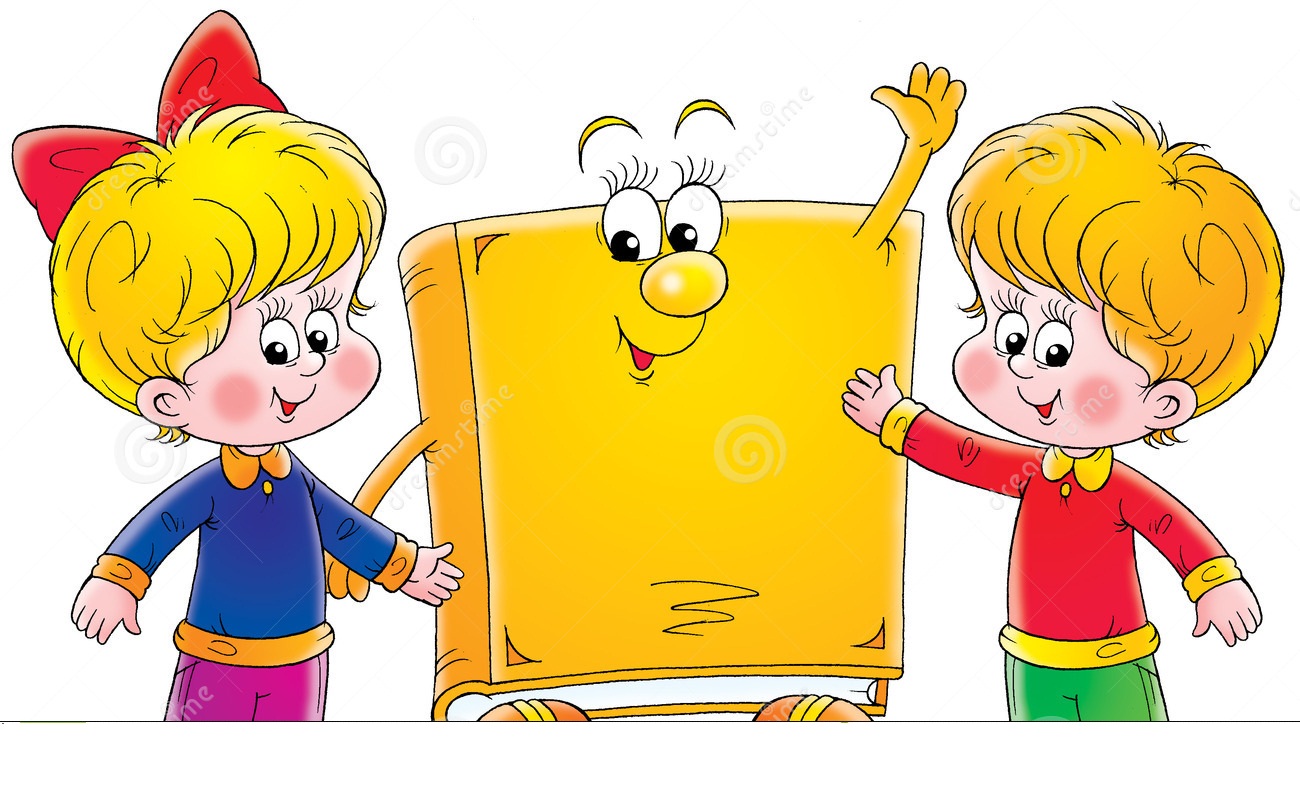 Участники проекта: дети средней группы «Крепыш», педагоги, родители.Руководитель проекта: Чаринцева Анна Тодоровна, воспитательТюмень, 2019Тема: «Книга – наш лучший друг»Любите книгу всей душой!Она не только ваш лучший друг,но и до конца верный спутникМ. ШолоховКнига – незаменимый источник знаний для взрослых и детей. Взяв в руки книгу, мы непроизвольно ее открываем и тут же попадаем в мир удивительных приключений:  сказки, волшебные страны, незнакомые предметы, удивительная природа - все так и манит заглянуть вглубь книги, проникнуть в ее тайны, разгадать загадки и отправиться вместе с ее героями в путешествие за знаниями.В современном обществе на смену книгам все чаще и чаще приходят компьютеры, электронные и цифровые носители. Книги становятся невостребованными, пылятся на полках, простаивают в библиотеках и магазинах. Современные родители все чаще заняты работой, домашними делами и все реже открывают дома книгу для чтения детям. Уходят в прошлое совместные вечера, когда собирались всей семьей и читали вслух интересное произведение, детям не читают на ночь сказки, в доме мало у кого есть своя домашняя библиотека. Следствием недостаточного общения детей с книгами становятся речевые нарушения, нарушения мыслительных процессов, развитие коммуникативных функций и т.д. Все это негативно отражается на общем состоянии ребенка и на формировании его как личности.В настоящее время мы наблюдаем, что дети очень мало знают о книгах, о писателях. Поэтому перед педагогами стоит важная задача: заполнить пробелы по данной теме, грамотно выстроить работу по приобщению детей к книге. Книга - благодатный и ничем не заменимый источник воспитания ребенка.Таким образом, актуальность нашего проекта обусловлена недостаточной востребованностью книг подрастающим поколением как основного источника знаний для развития и воспитания. Вид проекта: творческий, информационно-познавательный.Продолжительность проекта: краткосрочный (3 недели).Участники проекта: дети средней группы «Крепыш», воспитатели, родители.Цель:  развитие у детей среднего дошкольного возраста интереса к художественной литературе.Задачи:Учить внимательно слушать и слышать произведение, формировать у детей навык сотрудничества со сверстниками и взрослыми в процессе совместной деятельности.Развивать зрительное, слуховое внимание, память, речь, воображение, образное мышление, эмоциональную активность.Воспитывать интерес к книге, бережное отношение к ней.Предполагаемый результат:1. Повышение интереса детей к чтению  художественной литературы.2. Обогащение словаря, развитие лексико-грамматического строя, связной речи детей, мышления, воображения.3. Активное участие родителей в жизни детского сада.4. Раскрытие творческих способностей дошкольников.5. Осознание родителями значимости книги в воспитании детей дошкольного возраста.6. Возрождение чтения в кругу семьи.Этапы работы над проектом:этап. Подготовительный (мотивационно-побудительный).Предварительная работа:Анкетирование родителей: «Чтение с детьми дома».Ознакомление детей и родителей с целями и задачами проекта, составление плана основного этапа проекта, подбор материала.Оформление предметно-развивающей среды: дополнение центров книги, театра новыми материалами (книжки, игры, различные персонажи кукольного театра).Подбор иллюстративного материала для знакомства детей с художниками, чьими - работами оформлены книги, подбор портретов поэтов и писателей.Подбор литературных произведений разных авторов: С.Михалков, К.Чуковский, С. Маршак, М. Зощенко, К. Лагунов, И. Истомин.Папка-передвижка для родителей: «Книги - лучшие друзья»Консультация для родителей: «Роль детской книги в воспитании дошкольников»Выпуск буклетов для родителей: «Книги для чтения дома»Литературная гостиная, посвященная творчеству Б. Заходера. Изготовление лэпбука: «В гости к сказке»этап. ОсновнойРезультаты проекта:В процессе реализации проекта:Повысился интереса детей к чтению и художественной литературе.Обогатился словарь, повысился уровень развития речи детей, развился лексико-грамматического строй. Активное участие родителей в жизни детского сада, положительное отношение и настрой к совместной деятельности с воспитателем.Возродилось чтение художественной литературы в кругу семьи.Приложение №1Анкета для родителей1.Волнует ли вас проблема детского чтения?2.Читаете ли вы ребенку книги? Если да, то какие и как часто? Если нет, то что вам мешает?3.Беседуете ли вы с ребенком о прочитанном?4.Какие книги предпочитает ваш ребенок? Назовите 3 любимых произведений вашего ребенка.5.Есть ли у вас домашняя библиотека?6.Рассказывает ваш ребенок о тех книгах, которые прочитали в детском саду?7.Считаете ли вы, что семейное чтение является ценностью национальной культуры?Приложение №1Игра: «Книжкина больница».Цель: Формирование у детей интерес к книге, ознакомление с правилами пользования книгой.Задачи:Показать, как можно «лечить» книгу.Развивать формы сотрудничества друг с другом.Развивать эмоциональную отзывчивость.Словарная работа:Учить детей правильно употреблять глаголы: намазывать, приклеивать, проглаживать. Отвечать на вопросы воспитателя полными предложениями. Закреплять название частей тела петуха, цвета.Материал:Порванная книга, скотч, клей, клеенка, салфетка, полоски бумаги, кисточки, салфетки для рук.Сюжетно-ролевая игра «Книжный магазин».Цель: Развитие речи, внимания, памяти, воображения,Формирование навыков общения, вежливости, учтивости и внимательности к нуждам другого человека, Развитие любви к книге.На подготовительном этапе игры необходимо обустроить «книжный прилавок». Дети выбирают несколько книг из детской библиотеки, расставляют или раскладывают их аккуратно на столе. Заранее необходимо приготовить «деньги» (фантики, бумажки из цветной бумаги и т.п.) и сумку, в которую покупатель будет складывать товар. Дальше необходимо распределить роли.1. «Хочу купить самую, самую…» Воспитатель предлагает выбрать книгу: самую толстую или тоненькую, с самыми красивыми и яркими картинками, самую любимую, самую смешную, самую интересную и т.д. Необходимо спросить, почему ребенок выбрал именно ту или иную книгу.2. «О чём эта книга?» Воспитатель показывает свою заинтересованность той или иной книгой и просит ребенка рассказать о ней. Ребенок вспоминает название, главных героев, кратко или полностью рассказывает сюжет, например, какой-нибудь сказки.3. «Какую бы книгу вы мне предложили?» Можно разыграть растерянность при виде такого большого ассортимента хороших книжек и попросите детей выбрать для вас книгу на свой вкус. Пусть он обоснует свой выбор.4. «Мне нужна книга, которая…» Дайте краткое описание книги: цвет обложки, с чего начинается или чем заканчивается сказка, что изображено на первой странице книги и т.д.5. «Мне необходимо несколько…» Повторение числа и счета. Попросить детей «продать», например, три книжки со сказками, пять книжек-раскладушек, семь книг с толстой картонной обложкой и т.д.Приложение №3Сюжетно-ролевая игра «Библиотека»Задачи: Формирование представлений детей о библиотеке, Закрепление знаний об окружающем мире, Умение развивать сюжет игры, Воспитание бережного отношения к книге.Для игры необходимо: оформление игровой зоны книжного  уголка, выставка книг, формуляры, новые книги, телефон, каталог-указатель, фломастеры, кисти, клей, заготовки для закладок, клеёнка, фартук, колпак для доктора.Действующие лица:1.      воспитатель (заведующая)2.      библиотекари3.      читатели4.      продавец магазина5.      «книжкин доктор»Ход игры:Воспитатель: - Ребята, сегодня мы будем играть в интересную игру. Все вы любите, когда вам читают книги. Можно выбрать дома, можно попросить у друга, а можно пойти в библиотеку.Воспитатель: Я заведующая библиотекой. Я хочу познакомить вас с нашей библиотекой.Чтобы начать игру, я предлагаю вам отгадать загадки:Если книгу написал,Значит ты писатель,Если книгу прочитал,Значит ты …(Читатель)- Молодцы! Как вы считаете в библиотеке должны быть читатели?(отв. дет.)-Кто хочет быть читателем?(дети сами распределяют роли)- Кто желает быть в игре библиотекарем?(дети предлагают)- Какие отделы есть в библиотеке? (Абонемент, читальный зал, выставочный зал, литературная гостиная, книжкина мастерская). Дети распределяют роли разных отделах.-Займите свои места.- Желающий помочь книжкам вылечиться, продлить им жизнь, прошу пройти в «Книжкину» мастерскую и стать книжным доктором, отвечающим за опрятный красивый вид книги.-Ребята,а как вы думаете откуда поступают книги в библиотеку?(люди приносят, со склада, из других библиотечных фондов, из магазина).Значит, нам нужен будет продавец книжного магазина или склада.Кто привозит, доставляет книги в библиотеку?Ответ: водитель, шофёр.(дети договариваются о ролях)Дети начинают игру, выбирают книги.- Катя, тебе понравилась эта книга?- Никита, а тебе что понравилось? Вы подойдите ко мне, я запищу вам книгу (библиотекарь заполняет формуляр).- Можете пройти в интересующие вас залы (дети по желанию распределяются по залам)- Вы знаете правило пользования книгами? (отв.детей)-  В нашей библиотеке есть книжкина мастерская. Приглашаем всех желающих помочь в ремонте книг, сделать закладочки, чтобы вам было удобно пользоваться книгой (желающие проходят в мастерскую доктора). В библиотеке вы можете познакомиться с новыми, необычными книгами, со старинными книгами, рассмотреть газеты и журналы. После чего дети самостоятельно выбирают и садятся за столы или на диван рассмотреть понравившуюся литературу.Звонит телефон. Продавец склада(магазина): -  Добрый день. К нам поступила новая развивающая литература: ребусы, кроссворды, головоломки. Не хотели бы вы приобрести для читального зала? Очень красочные.Воспитатель: — Хорошо, давайте оформим заказ, присылайте курьера.Шофёр-курьер: Привозит заказ, подписывает его.Заведующая: Когда вы нам подвезёте заказ?Шофёр-курьер: Через час.Воспитатель заходит в читальный зал: -  Ребята, скоро в нашей библиотеке будет новые поступления, мы приглашаем вас познакомиться с ними. Шофёр-курьер: привёз заказ, подписывает накладную. Проверяет привезённую литературу по накладной.Дети продолжают игру.Приложение №4Роль книги в развитии ребенкаНе секрет, что современные дети мало читают, предпочитая книгу просмотру телепрограмм и видеофильмов, компьютерным фильмам. Мы живем в совсем ином мире и порой не можем остановиться в нашем скоростном 21 веке, чтобы заглянуть в себя, в свой внутренний мир, который должен быть богаче, чем телевизор и компьютер. А богатой наша душа может быть только от общения с хорошим человеком и хорошей книгой. Сейчас родители жалуются на то, что дети перестали читать, а порою не задумываются о том, а что они сделали для того, чтобы книга была ребенку интересна и необходима.Что читать, как научить ребенка читать, как поддержать интерес к чтению. Это забота не только родителей, педагогов, библиотекарей - это забота о будущем России, сегодня это понимают на государственном уровне.Настоящая книга существует для того, чтобы помочь ребенку вырасти «Человеком» с большой буквы. Дети не займутся чтением сами, просто так ни с того, ни с сего. Никому еще от рождения любовь к чтению не давалась. Нужны взрослые, которые показали бы ребенку дорогу к большому книжному богатству, во- первых - это родители, во- вторых - учитель, в третьих- библиотекарь.Способов по приобщению детей к чтению столько же, сколько и детей. А самый главный способ, чтобы вы, родители, сами не расставались с книгой, газетой, журналом.Роль книги в развитии и воспитании детей.Дети имеют огромную потребность, чтобы родители читали им вслух. Для благополучного развития ребенка семейное чтение очень значимо, и не только пока ребенок сам не умеет читать, но и в более позднем возрасте. Дети с нетерпением ждут, когда же у мамы или папы найдется для них время.Чтобы ребенок рос психически здоровым, ему необходимо полноценное общение с родителями, личностное общение, когда внимание уделяется ему полностью. И совместное чтение дает такую возможность.Аспекты развития ребенка, затрагивающиеся в процессе совместного чтения.Удовлетворение потребности в безопасности. Когда ребенок сидит на коленях у мамы или папы (или рядом с родителем, прижавшись к нему) во время чтения книги, у него создается ощущение близости, защищенности и безопасности. Создается единое пространство, чувство сопричастности. Чувство ценности и значимости своего «Я» и своих интересов. Когда родители читают то, что интересно ребенку и готовы обсуждать с ним значимые для него темы, стремятся как можно лучше понять его взгляды, у ребенка формируется представление о себе как о значимой личности, чьи потребности и интересы важны (так как им уделяют внимание такие важные люди – родители).Формирование ценностей. Книга влияет на нравственные идеалы ребенка, формируя его ценности. Герои книг совершают различные поступки, переживают разные жизненные ситуации, созвучные с миром ребенка или неизвестные ему. На примерах ситуаций, в которые попадают герои книг, ребенок учится понимать, что такое добро и зло, дружба и предательство, сочувствие, долг, честь. И задача родителей помочь увидеть отражение этих ценностей в жизни ребенка.Отреагирование значимых переживаний. Книга – это и средство отреагирования (разрядки) переживаний, болезненных или пугающих ребенка, с которыми не всегда есть возможность совладать в привычной ситуации. Ребенок совместно с героем переживает его неудачи и победы, преодолевает страхи и трудности на пути к поставленной цели. Тем самым освобождаясь от своих собственных страхов и негативных переживаний. · Обучение новым или необходимым моделям поведения. Через книгу ребенок воспринимает различные модели поведения (как дружить, как добиваться цели, как решать конфликты), которые могут быть эффективны в различных жизненных ситуациях. Наибольший эффект может быть достигнут, если чтение дополняется также совместным обсуждением, кто и что вынес для себя, что понравилось, что было близко, напугало, позабавило. Родители могут помочь ребенку увидеть аналогии прочитанного с его собственной жизнью. Как правило, в семьях, где родители часто и много читают детям, существует гармоничная, доброжелательная атмосфера. Чтение книг родителями своему ребенку можно рассматривать как показатель благополучной семьи, в таких семьях низкий уровень насилия и семейной дисгармонии.В чем именно польза чтения?Прежде всего, чтение развивает речевые способности и напрямую влияет на качество и количество словарного запаса. Благодаря чтению человек учится концентрировать внимание, тренирует память. Книга способствует развитию образного мышления и обучению грамоте. Ведь во время чтения человек запоминает правильное написание слов и применение их в определенном контексте. Благодаря книге у человека обретает навыки глубокого мышления и анализа. Появляется способность читать между строк, улавливать двойной смысл. Также чтение литературы развивает остроумие. Чтение вслух развивает у малыша способности оратора. Чтение развивает познавательные интересы и расширяет кругозор. Книги помогают ребенку познать самого себя. Книга объединяет поколения. Книги придают силы и вдохновение. Они увлекают и развлекают. Они заставляют детей и взрослых смеяться и плакать. Они сокращают одиночество, приносят утешение и указывают выход из трудного положения. Чтение - самое доступное и полезное для интеллектуального и эмоционально-психического развития ребенка занятие.Приложение №5Консультация для родителейЧто нужно для счастья детям?Чтоб солнце на всей планете,Чтоб мячик и плюшевый мишка,И добрая, добрая книжка!!!Часто можно услышать от родителей сетование на то, что ребенок не хочет читать. Это и понятно. Сейчас у детской книги много конкурентов: компьютеры, видео… Но книга, по-прежнему, необходима. Она всегда здесь, всегда рядом. Книга первая открывает ребенку мир. Книга учит сопереживать, сострадать, радоваться, а задача взрослых – пробудить, воспитать и укрепить в детской душе эту драгоценную способность.Для родителей главное – открыть ребенку то чудо, которое несет в себе книга, то наслаждение, которое доставляет погружение в чтение.Как приучить ребенка к чтению? Каждый родитель находит свои пути к сердцу дочери или сына. Вот несколько советов из опыта родителей:- читать ребенку вслух с раннего возраста;- покупать книги, дарить их и получать в качестве подарка- оставлять печатные издания везде, где ребенок может их увидеть;- определить интересы ребенка: что ему нравится;- прививать любовь к чтению на собственном примере;- разрешать малышу самому выбирать книги в магазине или библиотеке;- играть в настольные игры, предполагающие чтение;- не заставлять ребенка читать против его воли: приобщите его к чтению через игру;- собирать домашнюю детскую библиотеку;- обязательно слушать, как малыш читает, он должен чувствовать ваш интерес; - до или после просмотра фильма (м/ф) предложить книгу, по которой он снят;- читать друг другу по очереди;- спрашивать мнение ребенка о книге;- читать ребенку перед сном.Действенными в развитии интереса малыша к книге являются следующие приемы: читая ребенку, следует останавливаться на самом интересном или сложном для восприятия месте, задавать вопросы, которые помогают включать воображение, обращать внимание на иллюстрации.Культура общения с книгой закладывается в семье. Есть семьи, где не существует проблемы, как привить интерес к чтению. И это естественно, ведь в таких семьях ребенок часто видит родителей за книгой, слышит, как они обмениваются впечатлениями о прочитанном и радуется покупке интересной книги. Здесь существует традиция семейного чтения, когда изо дня в день, сколько помнит себя ребенок, в семье читают вслух. Когда ребенок подрастает, он включается в этот процесс. Любовь к чтению проявляется у него как естественная необходимость, как потребность в пище и сне.Если же этого в семье нет, то еще не поздно начать, хотя для этого потребуется немало сил и терпения.Важно, чтобы подрастающий человек с помощью взрослых и мудрой книги научился отличать плохое от хорошего, понимать истинные и ложные ценности.И самое главное – помнить, что ребенок сам по себе не получит всей той полноты общения с книгой, если не будет рядом родителей. И ни один компьютер не даст ребенку любви и тепла, которые он получает тогда, когда вы вместе читаете книгу.Читайте книги регулярно. Пусть чтение станет для вас доброй традицией.Содержание деятельностиСодержание деятельностиСодержание деятельностиСодержание деятельностиСодержание деятельностиСодержание деятельностиСодержание деятельностиСодержание деятельностиСодержание деятельности1 неделя1 неделя1 неделя1 неделя1 неделя1 неделя1 неделя1 неделя1 неделяПонедельникПонедельникВторникВторникВторникСредаЧетвергЧетвергПятницаБеседа: «Как появилась первая книга?»Просмотр презентации.Обзор книг в книжном уголке (рассматривание иллюстраций, классификация)Сюжетно-ролевая игра: «Библиотека»Чтение книг по желанию детей.Речевая игра: «А если бы…»Выставка «Кто делает наши книги интересными и красивыми» (портреты художников-иллюстраторов)Беседа: «Как появилась первая книга?»Просмотр презентации.Обзор книг в книжном уголке (рассматривание иллюстраций, классификация)Сюжетно-ролевая игра: «Библиотека»Чтение книг по желанию детей.Речевая игра: «А если бы…»Выставка «Кто делает наши книги интересными и красивыми» (портреты художников-иллюстраторов)Знакомство с творчеством С. Михалкова (рассматриваем портрет писателя, выставку книг). Чтение произведений: «А что у вас?», «Про мимозу», «Мой щенок», «Трезор», «Про девочку, которая плохо кушала», «Беглянка».Рассматривание иллюстраций в книгах.Подвижная игра: «Убеги от щенка».Дидактическая игра: «Угадай сказку по иллюстрации»Знакомство с творчеством С. Михалкова (рассматриваем портрет писателя, выставку книг). Чтение произведений: «А что у вас?», «Про мимозу», «Мой щенок», «Трезор», «Про девочку, которая плохо кушала», «Беглянка».Рассматривание иллюстраций в книгах.Подвижная игра: «Убеги от щенка».Дидактическая игра: «Угадай сказку по иллюстрации»Знакомство с творчеством С. Михалкова (рассматриваем портрет писателя, выставку книг). Чтение произведений: «А что у вас?», «Про мимозу», «Мой щенок», «Трезор», «Про девочку, которая плохо кушала», «Беглянка».Рассматривание иллюстраций в книгах.Подвижная игра: «Убеги от щенка».Дидактическая игра: «Угадай сказку по иллюстрации»НОД. Аппликация «Закладка для книги».«Отгадай загадку».Речевая игра: «Раз, два, три, картинку поверни и сказку расскажи»Знакомство с творчеством К.И Чуковского (рассматриваем портрет писателя, выставку книг).Чтение произведений: «Доктор Айболит», «Бутерброд», «Краденное солнце», «Котауси и Мауси», «Федорино горе», «Скрюченная песня», «Чудо дерево».Разукрашивание раскрасок по произведениям К.И.ЧуковскогоЧтение и обсуждение пословиц о книге.Знакомство с творчеством К.И Чуковского (рассматриваем портрет писателя, выставку книг).Чтение произведений: «Доктор Айболит», «Бутерброд», «Краденное солнце», «Котауси и Мауси», «Федорино горе», «Скрюченная песня», «Чудо дерево».Разукрашивание раскрасок по произведениям К.И.ЧуковскогоЧтение и обсуждение пословиц о книге.НОД Рисование: «Чудо-дерево"Дидактические игры: «Из какой сказки герой?», «Собери пазл» (сказки).2 неделя2 неделя2 неделя2 неделя2 неделя2 неделя2 неделя2 неделя2 неделяПонедельникВторникВторникСредаСредаСредаСредаЧетвергПятницаБеседа: «Люди, которые трудятся над созданием книг».Просмотр презентации: «Откуда книга к нам пришла».Знакомство с творчеством С.Я. Маршака (рассматриваем портрет писателя, выставку книг).Чтение с последующей театрализацией произведений: «Сказка о глупом мышонке», «Тихая сказка», «Кошкин дом»  (кукольный театр), «Где обедал воробей» (театр на фланелеграфе).Знакомство с творчеством С.Я. Маршака (рассматриваем портрет писателя, выставку книг).Чтение с последующей театрализацией произведений: «Сказка о глупом мышонке», «Тихая сказка», «Кошкин дом»  (кукольный театр), «Где обедал воробей» (театр на фланелеграфе).Сюжетно-ролевая игра: «Книжкина больница».Дидактическая игра: «Хорошо-плохо».Составление с детьми творческих рассказов: «История одной книги».Подвижная игра: «Совушка-сова».Сюжетно-ролевая игра: «Книжкина больница».Дидактическая игра: «Хорошо-плохо».Составление с детьми творческих рассказов: «История одной книги».Подвижная игра: «Совушка-сова».Сюжетно-ролевая игра: «Книжкина больница».Дидактическая игра: «Хорошо-плохо».Составление с детьми творческих рассказов: «История одной книги».Подвижная игра: «Совушка-сова».Сюжетно-ролевая игра: «Книжкина больница».Дидактическая игра: «Хорошо-плохо».Составление с детьми творческих рассказов: «История одной книги».Подвижная игра: «Совушка-сова».Знакомство с творчеством М. Зощенко (рассматриваем портрет писателя, выставку книг).Чтение произведений: «Умная собака», «Вот какие бывают мышки», «Попалась, которая кусалась», «В гостях у клоуна», «Глупая история», «Бабушкин подарок».НОД Лепка: «Мой любимый сказочный герой».Литературная викторина: «В гости к сказке»3 неделя3 неделя3 неделя3 неделя3 неделя3 неделя3 неделя3 неделя3 неделяПонедельникПонедельникВторникВторникСредаСредаЧетвергЧетвергПятницаБеседа: «Моя любимая книжка»Выставка любимых книжек.Изготовление альбомов совместно с родителями: «Мой читательский дневник» (по страницам любимых сказок).Подвижная игра: «Кошки-мышки».Беседа: «Моя любимая книжка»Выставка любимых книжек.Изготовление альбомов совместно с родителями: «Мой читательский дневник» (по страницам любимых сказок).Подвижная игра: «Кошки-мышки».Знакомство с творчеством К. Лагунова: «Белый пес, синий хвост», «Городок на бугре».Дидактическая игра: «Найди тень», «Что перепутал художник?»Знакомство с творчеством К. Лагунова: «Белый пес, синий хвост», «Городок на бугре».Дидактическая игра: «Найди тень», «Что перепутал художник?»Сюжетно-ролевая игра: «Книжный магазин».Коллаж: «Герои любимых сказок».Сюжетно-ролевая игра: «Книжный магазин».Коллаж: «Герои любимых сказок».Знакомство с творчеством И. Г. Истомина: «Снегирь и мышонок», «Ненецкие сказки».Речевая игра: «Да-да-да, нет-нет-нет».Знакомство с творчеством И. Г. Истомина: «Снегирь и мышонок», «Ненецкие сказки».Речевая игра: «Да-да-да, нет-нет-нет».Литературная гостиная: «Сказка в гости к нам пришла» «показ сказки для родителей «В гости к белочке»).